                               Uma influência positiva nos determinantes da saúde 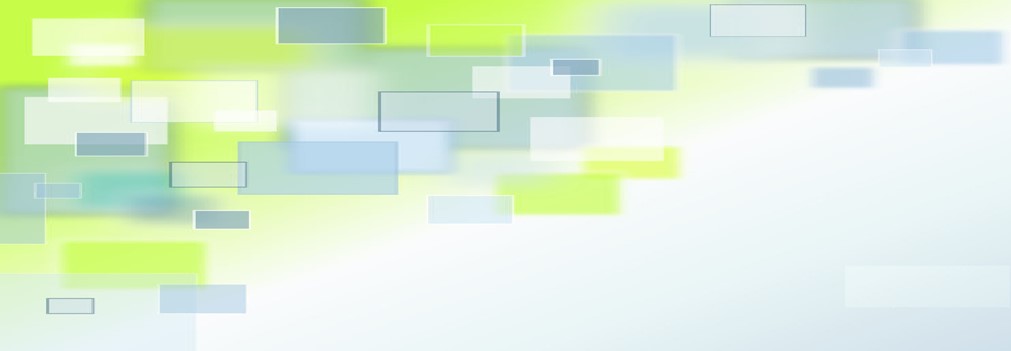 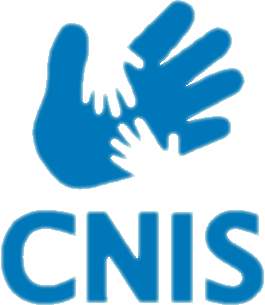                                         30 de setembro de 2016                                      Auditório do Conservatório de Música l Rua Pedro Nunes l CoimbraFICHA DE INSCRIÇÃOInstituiçãoDistrito   					E-mailNome(s) Participante(s)                                                                   FunçãoA participação no Encontro Nacional é gratuita não dispensando a inscrição prévia, que deverá ser efetuada através do preenchimento desta ficha e envio para o e-mail: dep.coop-formacao-claudina@cnis.pt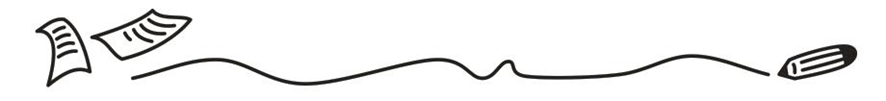                   Rua da Reboleira, 47   l 4050-492 PORTO  l  Tel. 22 606 86 14 l  Fax. 22 600 17 74